HIRING FULL-TIME DELIVERY DRIVER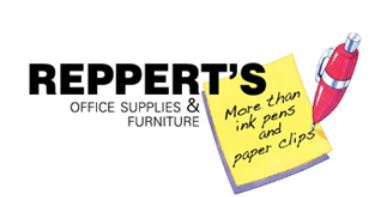 Reppert's Office Supply is currently accepting applications for a full-time delivery driver. This is a physical, quick-paced position that requires furniture assembly, heavy lifting, attention to detail and knowledge of the local multi-county area. A clean driving record is a must. Our delivery driver plays a pivotal role in the success of our company and must be customer friendly and service oriented.If you feel you qualify, please apply in person.Reppert's Office Supply105 E Main St.Carmi, IL